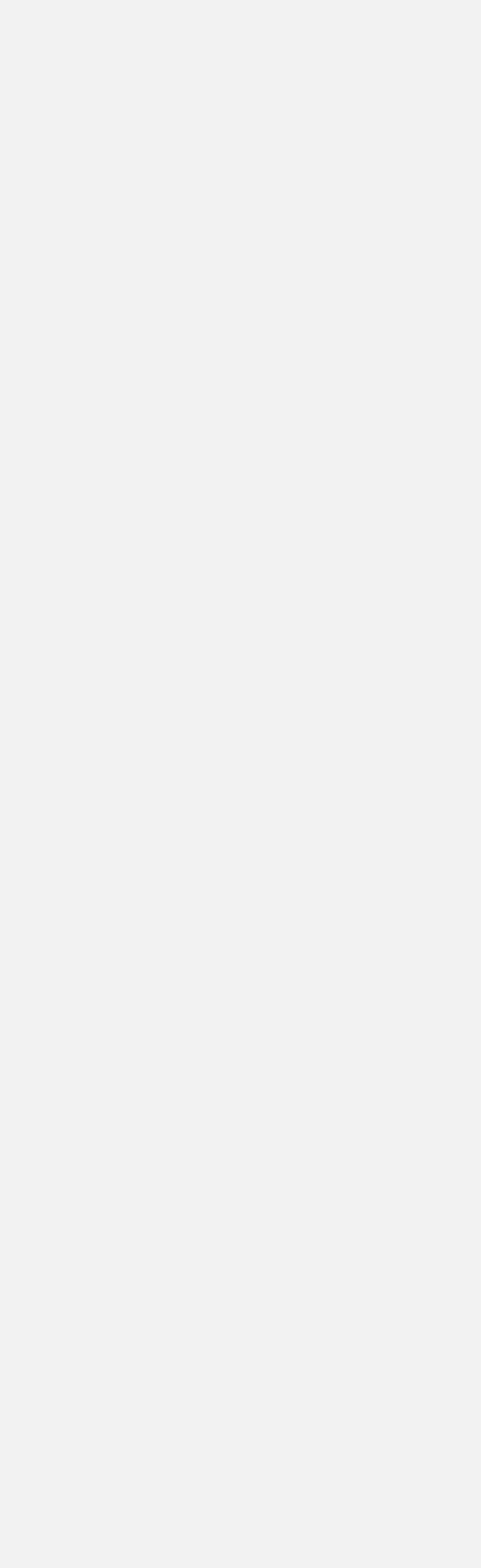 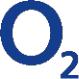 ÚČASTNICKÁ SMLOUVAo poskytování veřejně dostupné služby elektronických komunikací nebo připojení k veřejné komunikační síti vrámci mobilních sítíve smyslu zákona č. 127/2005 Sb., o elektronických komunikacích, v platném zněníuzavřená meziKancelář	Jihomoravského	kraje	pro	meziregionálníspolupráci, p.o.Sídlo: Cejl 494/25, Brno, 602 00IČO: 71175938O2 Czech Republic a.s.Za Brumlovkou 266/2140 22 Praha 4 - MichleIČO: 60193336DIČ: CZ60193336zapsaná	v obchodním	rejstříku	vedenémsoudem v Praze, oddíl B, vložka 2322MěstskýmZastupuje:Mgr. et Mgr. Eliška Buzková, ředitelkaZastupuje:Josef Kukačka, Account Managerna základě pověření ze dne 16.8.2023(dále jen „Účastník“)(dále jen „O2)“PŘEDMĚT SMLOUVY1.1	Smluvní strany tímto uzavírají Účastnickou smlouvu o poskytování veřejně dostupné služby elektronických komunikací nebo připojení k veřejné komunikační síti v rámci mobilních sítí (dále jen „Smlouva“) na základě Rámcové dohody o poskytování mobilních hlasových a datových telekomunikačních služeb pro Jihomoravský kraj a právnické osoby zřizované Jihomoravským krajem mezi společností CEJIZA, s.r.o., se sídlem: Žerotínovo náměstí 449/3, Veveří, 602 00 Brno, IČO: 28353242 v pozici centrálního zadavatele (dále jen „CEJIZA“), příspěvkovými organizacemi a dalšími právnickými osobami zastupovanými společností CEJIZA a společností O2, uzavřené na základě zadávacího řízení s názvem „Centrální mobilní telekomunikační služby pro Jihomoravský kraj a právnické osoby zřizované Jihomoravským krajem“, uveřejněného ve Věstníku veřejných zakázek pod evidenčním číslem Z2023-022133 (dále jen „Rámcová dohoda“). Tato Smlouva je uzavírána rovněž v souladu s ustanoveními Všeobecných podmínek poskytování služeb vydanými společností O2 Czech Republic a.s. (dále jen „Všeobecné podmínky“).1.2	Předmětem této Smlouvy je závazek společnosti O2 poskytovat Účastníkovi dohodnuté veřejně dostupné služby elektronických komunikací (viz příloha č. 3 Smlouvy), a závazek Účastníka za uvedené služby zaplatit sjednanou cenu (viz příloha č. 1 Smlouvy).1.3	Místem plnění předmětu Smlouvy je území České republiky a pro roamingové služby rovněž území mimo Českou republiku.1.4	Cenové podmínky služeb poskytovaných na základě této Smlouvy jsou stanoveny cenovými ujednáními dohodnutými mezi oběma smluvními stranami uvedenými v příloze č. 1 této Smlouvy. Ceny za služby, které nejsou uvedeny v příloze č. 1 této Smlouvy, bude společnost O2 účtovat Účastníkovi dle Ceníku základních služeb pro firemní zákazníky a Ceníku volitelných služeb pro firemní zákazníky (dále jen „Ceníky“) ve znění účinném ke dni poskytnutí služby, nebude-li dohodnuto jinak. Účastník prohlašuje, že byl seznámen s příslušnými Ceníky ve znění účinném ke dni uzavření této Smlouvy. Ceníky v aktuálním znění a další aktuální dokumenty jsou Účastníkovi k dispozici na internetových stránkách společnosti O2.1.5	Společnost O2 akceptuje a zavazuje se dodržovat všechny podmínky stanovené v Rámcové dohodě.1.6	Tato Smlouva se uzavírá na dobu neurčitou s výpovědní dobou 30 dnů, která počíná běžet prvním dnem kalendářního měsíce následujícího po doručení výpovědi druhé smluvní straně. Tato Smlouva je platná ode dne jejího podpisu poslední smluvní stranou a nabývá účinnosti dnem jejího uveřejnění prostřednictvím registru smluv dle zákona č. 340/2015 Sb., o zvláštních podmínkách účinnosti některých smluv, uveřejňování těchto smluv a o registru smluv (zákon o registru smluv), v platném znění.1.7	Podmínky poskytování služeb neupravené touto Smlouvou se řídí Rámcovou dohodou a Všeobecnými podmínkami ve znění účinném ke dni poskytnutí služby. V případě rozporu mezi textem této Smlouvy na straně jedné, a Rámcové dohody na straně druhé, má přednost znění Rámcové dohody. V případě rozporu textu Rámcové dohody, Smlouvy a Všeobecných podmínek na straně druhé, má přednost znění textu Rámcové dohody nebo Smlouvy. Společnost O2 prohlašuje, že akceptuje veškeré požadavky a podmínky stanovené v Rámcové dohodě.1.8	Účastník prohlašuje, že se seznámil se Všeobecnými podmínkami příslušných služeb a zavazuje se je dodržovat.1.9	Smluvní strany se zavazují využívat pro vzájemnou komunikaci především kontakty uvedené v příloze č. 2 této smlouvy.OSTATNÍ USTANOVENÍ2.1	Tato Smlouva se řídí zákonem č. 89/2012 Sb., občanský zákoník, ve znění pozdějších předpisů a dalšími relevantními právními předpisy České republiky. K řešení sporů z této Smlouvy je stanoven Český telekomunikační úřad, a to včetně námitek proti vyřízení reklamace, není-li zákonem výslovně stanoveno jinak. V případě pochybností o místní příslušnosti si smluvní strany sjednaly místní příslušnost odboru Českého telekomunikačního úřadu pro oblast dle sídla společnosti O2.2.2	Tato Smlouva je vyhotovena v elektronické formě ve formátu PDF a je podepsána platnými zaručenými elektronickými podpisy smluvních stran založenými na kvalifikovaných certifikátech. Každá ze smluvních stran obdrží tuto Smlouvu v elektronické formě s uznávanými elektronickými podpisy smluvních stran.2.3	Změny, dodatky a doplnění této Smlouvy mohou být prováděny pouze písemnými, pořadově číslovanými dodatky, podepsanými odpovědnými zástupci obou smluvních stran.2.4	Smluvní strany prohlašují, že si tuto Smlouvu přečetly a na výraz souhlasu s jejím obsahem připojují níže svůj podpis.V Brně dne 23.2.2024V Praze dne 7.3.2024O2 Czech Republic a.s.Přílohy:1 – Vymezení cen poskytovaných služeb2 – Kontaktní osoby smluvních stran3 – Vymezení poskytovaných služeb (nastavovací tabulka)Příloha č.1 – ceník služebCeník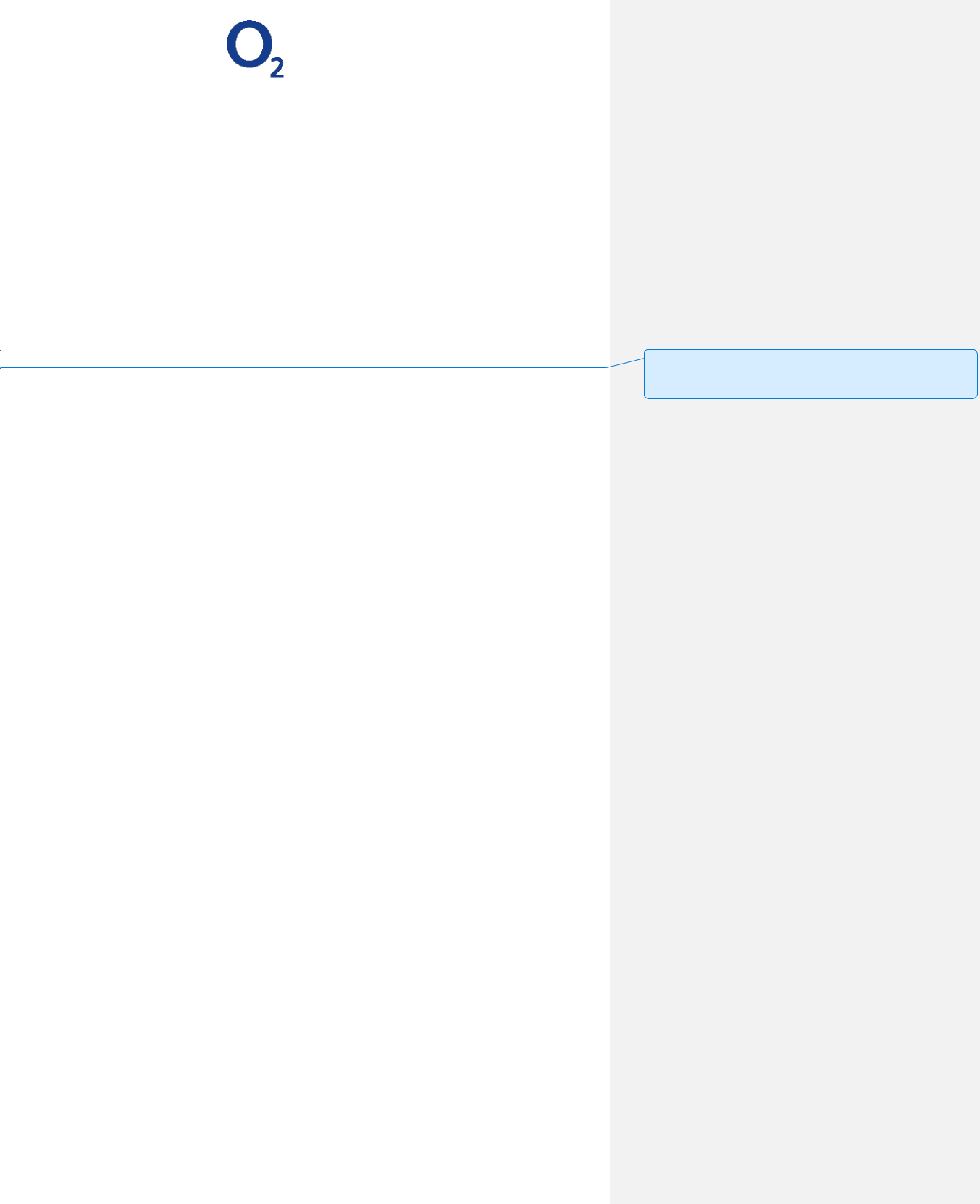 Příloha č.2 – kontaktní osoby smluvních stranOprávnění zaměstnanci Účastníka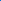 Přehled kontaktů O2Okomentoval(a): [JC1]: Pokyn pro vylplnění: Vyplňte prosím alespoň jednu kontaktní osobu, v případě potřeby přidejte další řádkyPříloha č. 3 – Vymezení poskytovaných služeb (nastavovací tabulka)(přiloženo v samostatném dokumentu)Tarif č. 1 - ZÁKLADNÍ HLASOVÝ TARIFTarif č. 1 - ZÁKLADNÍ HLASOVÝ TARIFJednotkyJednotkyJednotková cena bez DPHJednotková cena bez DPHJednotková cena bez DPHMěsíční platbaKč/SIMKč/SIM1 KčOp-OpKč/minKč/min0,40 KčOp-jiný Op včetně FIXKč/minKč/min0,40 KčSMSKč/SMSKč/SMS0,40 KčTarif č. 2 - BĚŽNÝ TARIF(zahrnuje  150  volných  minutv  rámciJednotkyJednotkyJednotková cena bez DPHJednotková cena bez DPHJednotková cena bez DPHČR/měsíc  a  50  volných  SMSv rámciJednotkyJednotkyJednotková cena bez DPHJednotková cena bez DPHJednotková cena bez DPHČR/měsíc  a  50  volných  SMSv rámciČR/měsíc)Měsíční platbaKč/SIMKč/SIM37 KčOp-OpKč/minKč/min0,40 Kč(nad volné minuty v rámci paušálu)Kč/minKč/min0,40 Kč(nad volné minuty v rámci paušálu)Op-jiný Op včetně FIXKč/minKč/min0,40 Kč(nad volné minuty v rámci paušálu)Kč/minKč/min0,40 Kč(nad volné minuty v rámci paušálu)SMSKč/SMSKč/SMS0,40 Kč(nad volné SMS v rámci paušálu)Kč/SMSKč/SMS0,40 Kč(nad volné SMS v rámci paušálu)Tarif č. 3 - NEOMEZENÝ HLASOVÝ TARIFTarif č. 3 - NEOMEZENÝ HLASOVÝ TARIFJednotkyJednotkyJednotková cena bez DPHJednotková cena bez DPHJednotková cena bez DPHVČ. NEOMEZENÝCH SMS V RÁMCI ČRVČ. NEOMEZENÝCH SMS V RÁMCI ČRJednotkyJednotkyJednotková cena bez DPHJednotková cena bez DPHJednotková cena bez DPHVČ. NEOMEZENÝCH SMS V RÁMCI ČRVČ. NEOMEZENÝCH SMS V RÁMCI ČRMěsíční platbaKč/SIMKč/SIM120 KčTarif č. 4 - NEOMEZENÝ HLASOVÝ A NEOMEZENÝTarif č. 4 - NEOMEZENÝ HLASOVÝ A NEOMEZENÝTarif č. 4 - NEOMEZENÝ HLASOVÝ A NEOMEZENÝTarif č. 4 - NEOMEZENÝ HLASOVÝ A NEOMEZENÝDATOVÝ TARIF VČ. NEOMEZENÝCH SMS V RÁMCIDATOVÝ TARIF VČ. NEOMEZENÝCH SMS V RÁMCIDATOVÝ TARIF VČ. NEOMEZENÝCH SMS V RÁMCIDATOVÝ TARIF VČ. NEOMEZENÝCH SMS V RÁMCIJednotkyJednotková cena bez DPHČRMěsíční platbaKč/SIM660 KčTarif č. 5 – MMS pro všechny tarifyJednotkyJednotková cena bez DPHMMSKč/MMS3,50 KčTarif č. 6 – HROMADNÉ ROZESÍLÁNÍ SMS bezJednotkyJednotková cena bez DPHvolných jednotekJednotkyJednotková cena bez DPHvolných jednotekMěsíční platbaKč/SIM300 KčOp-OpKč/min1 KčOp-jiný Op včetně FIXKč/min1 KčTarify č. 7 – DATOVÉ TARIFYJednotkyJednotková cena bez DPHMobilní data FUP min. 200 MBKč/SIM30 KčMobilní data FUP 1,5 GBKč/SIM30 KčMobilní data FUP 3,0 GBKč/SIM80 KčMobilní data FUP 5,0 GBKč/SIM80 KčMobilní data FUP 10 GBKč/SIM105 KčMobilní data FUP 20 GBKč/SIM199 KčMobilní data FUP 50 GBKč/SIM365 KčVeřejná/ Pevná IPv4 adresaKč/ adresu49 KčTarify č. 8 – DATOVÝ M2M TARIFJednotkyJednotková cena bez DPHM2M měsíční tarif 1 MBKč/SIM25 KčM2M měsíční tarif 50 MBKč/SIM39 KčTarif č. 9 – ROAMING ODCHOZÍJednotkyJednotková cena bez DPHRoaming – příchozí Evropa (mimo EU)Kč/min4,50 KčRoaming – odchozí Evropa (mimo EU)Kč/min10 KčSMS – odchozí Evropa (mimo EU)Kč/SMS3,50 KčTarif č. 10 – MEZINÁRODNÍ HOVORY a SMSJednotkyJednotková cena bez DPHMezinárodní hovor do EUKč/min1 KčMezinárodní hovor do Evropy mimo EUKč/min3 KčMezinárodní SMS EUKč/SMS1,70 KčPříjmení a jménoPříjmení a jménoAdresa místa plněníAdresa místa plněníAdresa místa plněníEmailTelefonFilipová PavlaFilipová PavlaCejl 25, Brno, 602 00filipova.pavla@kjmk.eufilipova.pavla@kjmk.eufilipova.pavla@kjmk.eu+420702182743+420702182743+420702182743Složka zákaznickéKontaktní údajZajišťované činnostiDostupnostpodporyKontaktní údajZajišťované činnostiDostupnostpodporyasistence při uzavírání nových účastnickýchasistence při uzavírání nových účastnickýchsmluv,smluv,řešení individuálních, příp. nadstandardníchřešení individuálních, příp. nadstandardních8:00 – 17:00 v pracovní dny,požadavků Objednatelů,požadavků Objednatelů,8:00 – 17:00 v pracovní dny,Obchodní zástupcepožadavků Objednatelů,požadavků Objednatelů,případně dle předchozídoporučení pro optimalizaci využívánídoporučení pro optimalizaci využívánídohody.Telekomunikačních služeb,Telekomunikačních služeb,řešení individuálních problémů.řešení individuálních problémů.Martina JančíkováMartina JančíkováTelefonické konzultace, informace keTelefonické konzultace, informace keSpecialista podporyTelefonické konzultace, informace keTelefonické konzultace, informace keSpecialista podporyTel.: +420 271 451 338Tel.: +420 271 451 338službám a jejich nastavení, přípravaslužbám a jejich nastavení, příprava8:00 – 17:00 v pracovní dny.prodejee-mail:e-mail:smluvních podkladů, příjem reklamací asmluvních podkladů, příjem reklamací a8:00 – 17:00 v pracovní dny.prodejee-mail:e-mail:smluvních podkladů, příjem reklamací asmluvních podkladů, příjem reklamací ae-mail:e-mail:požadavků na aktivaci/deaktivaci služeb.požadavků na aktivaci/deaktivaci služeb.požadavků na aktivaci/deaktivaci služeb.požadavků na aktivaci/deaktivaci služeb.Marek HuňáčekMarek HuňáčekTelefonické konzultace, informace keTelefonické konzultace, informace keSpecialista podporyTel.: +420 271 464 102Tel.: +420 271 464 102službám a jejich nastavení, přípravaslužbám a jejich nastavení, příprava8:00 – 17:00 v pracovní dny.prodejeTel.: +420 271 464 102Tel.: +420 271 464 102smluvních podkladů, příjem reklamací asmluvních podkladů, příjem reklamací a8:00 – 17:00 v pracovní dny.prodejee-mail: marek.hunacek@o2.cze-mail: marek.hunacek@o2.czsmluvních podkladů, příjem reklamací asmluvních podkladů, příjem reklamací ae-mail: marek.hunacek@o2.cze-mail: marek.hunacek@o2.czpožadavků na aktivaci/deaktivaci služeb.požadavků na aktivaci/deaktivaci služeb.Portál FiremníNákup, dodávka, záruční a pozáruční servis,Nákup, dodávka, záruční a pozáruční servis,24x7telefonyreklamace a evidence HW.reklamace a evidence HW.24x7telefonyreklamace a evidence HW.reklamace a evidence HW.Základní informace o službách,Základní informace o službách,příjem požadavků a jejich předánípříjem požadavků a jejich předáníPro poruchy a blokování SIMpříjem požadavků a jejich předánípříjem požadavků a jejich předáníkaret: 24x7.Zákaznická linka -Tel.: 800 111 777Tel.: 800 111 777obchodnímu zástupci,obchodnímu zástupci,karet: 24x7.Zákaznická linka -Tel.: 800 111 777Tel.: 800 111 777obchodnímu zástupci,obchodnímu zástupci,Zákaznická linka -Tel.: 800 111 777Tel.: 800 111 777Pro ostatní požadavky:centrum proMobilní tel. Ze sítě O2: *77Mobilní tel. Ze sítě O2: *77podávání reklamací, aktivace a změnypodávání reklamací, aktivace a změnyPro ostatní požadavky:centrum proMobilní tel. Ze sítě O2: *77Mobilní tel. Ze sítě O2: *77podávání reklamací, aktivace a změnypodávání reklamací, aktivace a změnypracovní dny 7:00-22:00, So,významnéMobilní tel. Ze sítě O2: *77Mobilní tel. Ze sítě O2: *77nastavení služeb.nastavení služeb.pracovní dny 7:00-22:00, So,významnénastavení služeb.nastavení služeb.pracovní dny 7:00-22:00, So,významnénastavení služeb.nastavení služeb.Ne a svátky 9:00-19:00,zákazníkyřešení technických dotazůřešení technických dotazůNe a svátky 9:00-19:00,řešení technických dotazůřešení technických dotazůmimo tuto dobu je k dispozicimimo tuto dobu je k dispoziciřešení poruch technických dotazů nařešení poruch technických dotazů naportál Moje O2.Telekomunikační službyTelekomunikační služby